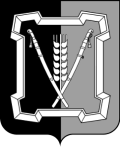 АДМИНИСТРАЦИЯ КУРСКОГО МУНИЦИПАЛЬНОГО ОКРУГАСТАВРОПОЛЬСКОГО КРАЯП О С Т А Н О В Л Е Н И Е21 сентября 2023 г.	ст-ца Курская	        № 1052Об утверждении муниципальной программы Курского муниципального округа Ставропольского края «Межнациональные отношения и поддержка казачества»В соответствии со статьей 179 Бюджетного кодекса Российской Федерации, Порядком разработки, реализации и оценки эффективности муниципальных программ Курского муниципального округа Ставропольского края, утвержденным постановлением администрации Курского муниципального района Ставропольского края от 02 ноября 2020 г. № 646, Методическими указаниями по разработке и реализации муниципальных программ Курского муниципального округа Ставропольского края, утвержденными постановлением администрации Курского муниципального района Ставропольского края от 05 ноября 2020 г. № 654, Перечнем муниципальных программ Курского муниципального округа Ставропольского края на период 2024 - 2026 годов, планируемых к разработке, утвержденным постановлением администрации Курского муниципального округа Ставропольского края от 15 ноября 2022 г. № 1317, администрация Курского муниципального округа Ставропольского краяПОСТАНОВЛЯЕТ:1. Утвердить прилагаемую муниципальную программу Курского муниципального округа Ставропольского края «Межнациональные отношения и поддержка казачества».2. Отделу по организационным и общим вопросам администрации Курского муниципального округа Ставропольского края официально обнародовать настоящее постановление на официальном сайте администрации Курского муниципального округа Ставропольского края в информационно-те-лекоммуникационной сети «Интернет».3. Настоящее постановление вступает в силу с 01 января 2024 г.Временно исполняющий полномочия главы Курского муниципального округаСтавропольского края, первый заместительглавы администрации Курского муниципальногоокруга Ставропольского края                                                             П.В.БабичевМУНИЦИПАЛЬНАЯ ПРОГРАММАКурского муниципального ОКРУГА Ставропольского края «Межнациональные отношения и поддержка казачества»ПАСПОРТмуниципальной программы Курского муниципального ОКРУГА Ставропольского края «Межнациональныеотношения и поддержка казачества»23Приоритеты и цели реализуемой в Курском муниципальном округе государственной политики в сфере межнациональных отношений и поддержки казачества	Программа сформирована исходя из принципов долгосрочных целей в Курском муниципальном округе в соответствии с:	Федеральным законом от 06 марта 2006 г. № 35-ФЗ «О противодействии терроризму»;	Федеральным законом от 05 декабря 2005 г. № 154-ФЗ «О государственной службе российского казачества»;	Указом Президента Российской Федерации от 15 февраля 2006 г. 
№ 116 «О мерах по противодействию терроризму»;	Концепцией противодействия терроризму в Российской Федерации, утвержденной Президентом Российской Федерации 05 октября 2009 г.; 	Законом Ставропольского края от 26 июля 2013 г. № 69-кз «О привлечении членов казачьих обществ к государственной или иной службе в Ставропольском крае»; 	Законом Ставропольского края от 26 сентября 2014 г. № 82-кз «О некоторых вопросах участия граждан в охране общественного порядка на территории Ставропольского края».Стратегией социально-экономического развития Курского муниципального района Ставропольского края до 2035 года, утвержденной решением совета Курского муниципального района Ставропольского края от 26 сентября 2019 г. № 144.К приоритетным направлениям реализации Программы относятся:	сохранение и популяризация многонационального культурного наследия народов России, проживающих в Курском муниципальном округе;объединение усилий администрации, национально-культурных объеди-нений, религиозных объединений, казачьих обществ и казачьих объединений для сохранения межнационального согласия;	эффективный межкультурный диалог и гармонизация межнациональных и межконфессиональных отношений и выработка упреждающей системы мер противодействия терроризму;	институционализация казачества в Курском муниципальном округе в сфере межнациональных отношений как социальной силы, выступающей опорой российской государственности.С учетом изложенных приоритетных направлений реализации Программы целями Программы являются:	реализация в Курском муниципальном округе государственной политики Российской Федерации в области противодействия терроризму путем совершенствования системы профилактических мер антитеррористической направленности;стабилизация и гармонизация межнациональных и межконфессиональных отношений в Курском муниципальном округе.	Достижение целей Программы осуществляется путем решения задач реализации основных мероприятий следующих подпрограмм Программы, взаимосвязанных по срокам, ресурсам и исполнителям:  	подпрограмма «Профилактика терроризма, национального и религиозного экстремизма, минимизация и ликвидация последствий их проявлений» (приведена в приложении 1 к Программе);подпрограмма «Поддержка казачьих обществ» (приведена в приложении 2 к Программе).Сведения об индикаторах достижения цели Программы и показателях решения задач подпрограммы Программы и их значения приведены в приложении 3 к Программе.Перечень основных мероприятий подпрограммы Программы приведен в приложении 4 к Программе.Объемы и источники финансового обеспечения Программы приведены в приложении 5 к Программе.Сведения о весовых коэффициентах, присвоенных целям Программы, задачам подпрограмм Программы приведены в приложении 6 к Программе.Начальник отдела по организационным и общим вопросам администрацииКурского муниципального округаСтавропольского края                                                                            Л.А.КущикПОДПРОГРАММА«Профилактика терроризма, национального ирелигиозного экстремизма, минимизация иликвидация последствий их проявлений»муниципальной Программы Курского муниципального ОКРУГА Ставропольского края «Межнациональныеотношения и поддержка казачества»ПАСПОРТ ПОДПРОГРАММЫ «ПРОФИЛАКТИКА ТЕРРОРИЗМА, НАЦИОНАЛЬНОГО И РЕЛИГИОЗНОГО ЭКСТРЕМИЗМА,МИНИМИЗАЦИЯ И ЛИКВИДАЦИЯ ПОСЛЕДСТВИЙИХ ПРОЯВЛЕНИЙ» МУНИЦИПАЛЬНОЙ ПРОГРАММЫКУРСКОГО МУНИЦИПАЛЬНОГО ОКРУГА СТАВРОПОЛЬСКОГО КРАЯ «МЕЖНАЦИОНАЛЬНЫЕ ОТНОШЕНИЯ И ПОДДЕРЖКА КАЗАЧЕСТВА»23Характеристика основных мероприятий ПодпрограммыПодпрограммой предусмотрена реализация следующих основных мероприятий:1. Информирование населения Курского муниципального округа по вопросам противодействия распространению терроризма, этнического и религиозного экстремизма.В рамках реализации данного основного мероприятия Подпрограммы предусматривается:проведение встреч с лидерами и членами национальных диаспор, религиозных организаций;оказание необходимой методической помощи территориальным отделам администрации по профилактике терроризма и экстремизма на подведомственной территории;организация и проведение тематических мероприятий, фестивалей, конкурсов, спортивных мероприятий с целью формирования у граждан уважительного отношения к традициям и обычаям различных народов и национальностей в целях укрепления общероссийской гражданской идентичности населения Курского муниципального округа;проведение заседаний, встреч с лидерами национальных диаспор, политических    партий,    общественных   организаций,   священнослужителями 4диаспор в целях соблюдения общественного порядка, недопущения конфликтов на почве национальной и религиозной нетерпимости, антитеррористической пропаганды; расширение для детей и молодежи экскурсионно-туристической деятельности с целью углубления их знаний о стране и ее народах;проведение спортивных мероприятий для детей и молодежи по различным видам спорта под девизом  «Мир  детям Северного Кавказа»;освещение в средствах массовой информации вопросов, связанных с опасностью проявления фактов терроризма, национального и религиозного экстремизма;приобретение информационно-пропагандистских материалов по профилактике терроризма и экстремизма; проведение информационно-просветительских встреч со школьниками и молодежью Курского муниципального округа, способствующих устранению факторов возникновения и распространения идеологии терроризма.Непосредственными результатами реализации данного основного мероприятия Подпрограммы станет:увеличение количества встреч с лидерами и членами национальных диаспор, религиозных организаций курского муниципального округа по проблемам межнациональных и межконфессиональных отношений  с 10 в 2024 году до 12 в 2026 году;увеличение количества фестивалей, конкурсов, спортивных мероприятий  проведенных с целью формирования у граждан уважительного отношения к традициям и обычаям различных народов и национальностей с 18 в 2024 году до 20 в 2026 году.Ответственным исполнителем данного основного мероприятия Подпрограммы является администрация.В реализации данного основного мероприятия	участвуют отдел образования администрации Курского муниципального округа Ставропольского края, муниципальное казенное учреждение «Управление культуры», муниципальное казенное учреждение «Курский молодежный Центр», муниципальное казенное учреждение «Комитет по физической культуре и спорту».    2. Создание безопасных условий функционирования объектов муниципальных учреждений Курского муниципального округа.В рамках данного основного мероприятия Подпрограммы планируется увеличение количества учреждений, подведомственных органам местного самоуправления Курского муниципального округа, в которых организована охрана сотрудниками охранной организации, имеющей лицензию на осуществление данного вида деятельности с 50 в 2024 году до 54 в 2026 году. Ответственным исполнителем данного основного мероприятия Под-программы является администрация.ПОДПРОГРАММА  «Поддержка казачьих обществ» муниципальноЙ Программы Курского муниципального округа Ставропольского края «Межнациональные отношения и поддержка казачества»ПАСПОРТ ПОДПРОГРАММЫ «ПОДДЕРЖКА КАЗАЧЬИХ ОБЩЕСТВ» МУНИЦИПАЛЬНОЙ ПРОГРАММЫ КУРСКОГО МУНИЦИПАЛЬНОГО ОКРУГА СТАВРОПОЛЬСКОГО КРАЯ «МЕЖНАЦИОНАЛЬНЫЕОТНОШЕНИЯ И ПОДДЕРЖКА КАЗАЧЕСТВА»2Характеристика основного мероприятия ПодпрограммыПодпрограммой предусмотрена реализация следующего основного мероприятия - поддержка казачьих обществ, осуществляющих свою деятельность на территории Курского муниципального округа.В рамках реализации данного основного мероприятия Подпрограммы предусматривается:приобретение материально-технических средств для обеспечения деятельности казачьих обществ;3приобретение материально-технических средств, печатной продукции, элементов казачьей формы для общеобразовательных учреждений, осуществляющих образовательный процесс с использованием культурно-исто-рических традиций казачества;организация и проведение встреч казаков с допризывной молодежью по теме предстоящей воинской службы;организация и проведение районных казачьих игр;участие в краевых казачьих играх;организация и проведение межрегионального фестиваля традиционной казачьей культуры «Казачья сторона»;организация и проведение праздника «День казачки».Непосредственными результатами реализации данного основного мероприятия Подпрограммы станут:увеличение количества членов казачьих обществ, участвующих в обеспечении охраны общественного порядка на территории Курского муниципального округа с 636 в 2024 году до 640 в 2026 году;увеличение количества казачьих военно-патриотических клубов и секций в Курском муниципальном округе с 13 в 2024 году до 15 в 2026 году.Ответственным исполнителем данного основного мероприятия Подпрограммы является администрация в лице отдела по общественной безопасности, гражданской обороне и чрезвычайным ситуациям.СВЕДЕНИЯоб индикаторах достижения целей муниципальной программы Курского муниципального округа Ставропольского края «Межнациональные отношения и поддержка казачества» <*> и показателях решения задач подпрограмм Программы и их значениях_ _ _ _ _ _ _ _ _ _ _ _ _ _ _<*> Далее в настоящем Приложении используется сокращение - Программа 23ПЕРЕЧЕНЬосновных мероприятий подпрограмм муниципальной программы Курского муниципального округа Ставропольского края «Межнациональные отношения и поддержка казачества» <*>_ _ _ _ _ _ _ _ _ _ _ _ _ _ _<*> Далее в настоящем Приложении используется сокращение - Программа234ОБЪЕМЫ И ИСТОЧНИКИфинансового обеспечения муниципальной программы Курского муниципального округа Ставропольского края «Межнациональные отношения и поддержка казачества»<*>_ _ _ _ _ _ _ _ _ _ _ _ _ _ _<*> Далее в настоящем Приложении используется сокращение - Программа234СВЕДЕНИЯо весовых коэффициентах, присвоенных целям муниципальной программы Курского муниципального округа Ставропольского края «Межнациональные отношения и поддержка казачества» <*>, задачам подпрограмм Программы_ _ _ _ _ _ _ _ _ _ _ _ _ _ _<*> Далее в настоящем Приложении используется сокращение - Программа2УТВЕРЖДЕНАпостановлением администрацииКурского муниципального округаСтавропольского краяот 21 сентября 2023 г. № 1052Наименование Программымуниципальная программа Курского муниципального округа Ставропольского края «Межнациональные отношения и поддержка казачества» (далее - Программа)Ответственный исполнитель 
Программыадминистрация Курского муниципального округа Ставропольского края (далее - администрация) в лице отдела по общественной безопасности, гражданской обороне и чрезвычайным ситуациям администрации Соисполнители Программыотдел образования администрации Курского муниципального округа Ставропольского края; территориальные отделы администрации Курского муниципального округа Ставропольского края       (далее - территориальные отделы администрации);муниципальное казенное учреждение «Управление культуры»;муниципальное казенное учреждение «Курский молодежный Центр»;муниципальное казенное учреждение «Комитет по физической культуре и спорту»;Курское районное казачье общество Ставропольского окружного казачьего общества Терского Войскового казачьего общества (по согласованию)Участники Программыобщественные и религиозные организации Курского муниципального округа Ставропольского края   (далее - Курский муниципальный округ) (по согласованию)Подпрограммы Программыподпрограмма «Профилактика терроризма, национального и религиозного экстремизма, минимизация и ликвидация последствий их проявлений»;подпрограмма «Поддержка казачьих обществ»Цели Программыреализация в Курском муниципальном округе государственной политики Российской Федерации в области противодействия терроризму путем совершенствования системы профилактических мер антитеррористической направленности;стабилизация и гармонизация межнациональных и межконфессиональных отношений в Курском муниципальном округеИндикаторы достижения целей  Программыколичество профилактических и пропагандистских мероприятий, способствующих устранению факторов возникновения и распространения идеологии терроризма, направленных на предупреждение этнического и религиозного экстремизма на территории Курского муниципального округа;количество тематических мероприятий, организованных с целью формирования у граждан уважительного отношения к традициям и обычаям различных народов и национальностей, развития казачьей культурыСроки реализации Программы2024 - 2026 годыОбъемы и источники финансового обеспечения Программыобъем финансового обеспечения Программы составит 114299,22 тыс. рублей, в том числе по источникам финансового обеспечения:бюджет Курского муниципального округа Ставропольского края - 113999,22 тыс. рублей, в том числе по годам:в 2024 году - 37999,74 тыс. рублей;в 2025 году - 37999,74 тыс. рублей;в 2026 году - 37999,74 тыс. рублей,бюджет Ставропольского края - 300,00 тыс. рублей, в том числе по годам:в 2024 году - 100,00 тыс. рублей;в 2025 году - 100,00 тыс. рублей;в 2026 году - 100,00 тыс. рублейОжидаемые конечные результаты реализации Программыувеличение  количества  профилактических  и  пропа- гандистских мероприятий, способствующих устранению факторов возникновения и распространения идеологии  терроризма, направленных на предупреж-дение этнического и религиозного экстремизма на территории Курского муниципального округа с 18 в 2024 году до 20 в 2026 году;увеличение количества тематических мероприятий, организованных с целью формирования у граждан уважительного отношения к традициям и обычаям различных народов и национальностей, развития казачьей культуры с 15 в 2024 году до 17 в 2026 годуПриложение  1к муниципальной программе Курского муниципального округа Ставропольского края «Межнациональные отношения и поддержка казачества»Наименование Подпрограммыподпрограмма «Профилактика терроризма, национального и религиозного экстремизма, минимизация и ликвидация последствий их проявлений» муниципальной программы Курского муниципального округа Ставропольского края «Межнациональные отношения и поддержка казачества» (далее соответственно - Подпрограмма, Программа)Ответственный исполнитель
Подпрограммыадминистрация Курского муниципального округа Ставропольского края (далее - администрация) в лице отдела по общественной безопасности, гражданской обороне и чрезвычайным ситуациям Соисполнители Подпрограммыотдел образования администрации Курского муниципального округа Ставропольского края; территориальные органы администрации Курского муниципального округа Ставропольского края, обладающие правами юридического лица (далее - территориальные отделы администрации);муниципальное казенное учреждение «Управление культуры»;муниципальное казенное учреждение «Курский молодежный Центр»;муниципальное казенное учреждение «Комитет по физической культуре и спорту»;Курское районное казачье общество Ставропольского окружного казачьего общества Терского Войскового казачьего общества (по согласованию)Участники Подпрограммыобщественные и религиозные организации Курского муниципального округа Ставропольского края (по согласованию)Задачи Подпрограммыформирование общероссийской гражданской идентичности населения Курского муниципального ок-руга Ставропольского края (далее - Курский муниципальный округ) на базе традиционных нравственных ценностей народов России, обеспечение бесконфликтной и эффективной социальной и культурной адаптации и интеграции мигрантов в российское общество;профилактика совершения на территории Курского муниципального округа террористических актов и экстремистских проявленийПоказатели    решения    задач Подпрограммыколичество встреч с лидерами и членами национальных диаспор, религиозных организаций Курского муниципального округа по проблемам межнациональных и межконфессиональных отношений;количество проведенных фестивалей, конкурсов, спортивных мероприятий, проведенных с целью формирования у граждан уважительного отношения к традициям и обычаям различных народов и национальностей;количество учреждений, подведомственных органам местного самоуправления Курского муниципального округа, в которых организована охрана сотрудниками охранной организации, имеющей лицензию на осуществление данного вида деятельностиСроки реализации Подпрограммы2024 - 2026 годыОбъемы и источники финансового обеспечения Подпрограммыобъем финансового обеспечения Подпрограммы составит 413999,22 тыс. рублей, в том числе по источникам финансового обеспечения: бюджет Курского муниципального округа Ставропольского края - 113999,22 тыс. рублей, в том числе по годам:в 2024 году - 37999,74 тыс. рублей; в 2025 году - 37999,74 тыс. рублей;в 2026 году - 37999,74 тыс. рублей,бюджет Ставропольского края - 300,00 тыс. рублей, в том числе по годам:в 2024 году - 100,00 тыс. рублей;в 2025 году - 100,00 тыс. рублей;в 2026 году - 100,00 тыс. рублейОжидаемые конечные результаты реализации Подпрограммыувеличение количества встреч с лидерами и членами национальных диаспор, религиозных организаций Курского муниципального округа по проблемам межнациональных и межконфессиональных отношений  с 10 в 2024 году до 12 в 2026 году;увеличение количества фестивалей, конкурсов, спортивных мероприятий  проведенных с целью формирования у граждан уважительного отношения к традициям и обычаям различных народов и национальностей с 18 в 2024 году до 20 в 2026 году;увеличение количества учреждений, подведомственных органам местного самоуправления Курского муниципального округа, в которых организована охрана сотрудниками охранной организации, имеющей лицензию на осуществление данного вида деятельности с 50 в 2024 году до 54 в 2026 годуПриложение 2к муниципальной программе Курского муниципального округа Ставропольского края «Межнациональные отношения и поддержка казачества»Наименование Подпрограммыподпрограмма «Поддержка казачьих обществ» муниципальной программы Курского муниципального округа Ставропольского края «Межнациональные отношения и поддержка казачества» (далее соответственно - Подпрограмма, Программа)Ответственный исполнитель Подпрограммыадминистрация Курского муниципального округа Ставропольского края (далее - администрация) в лице отдела по общественной безопасности, гражданской обороне и чрезвычайным ситуациям администрации Соисполнители Подпрограммыотдел образования администрации Курского муниципального округа Ставропольского края; территориальные органы администрации Курского муниципального округа Ставропольского края, обладающие правами юридического лица (далее - территориальные отделы администрации);муниципальное казенное учреждение «Управление культуры»;муниципальное казенное учреждение «Курский молодежный Центр»;муниципальное казенное учреждение «Комитет по физической культуре и спорту»;Курское районное казачье общество Ставропольского окружного казачьего общества  Терского  Войскового казачьего общества (по согласованию)Участники Подпрограммычлены казачьих обществ Курского муниципального округа Ставропольского края (по согласованию) (далее - Курский муниципальный округ)Задача Подпрограммысоздание условий для развития казачества в Курском муниципальном округе на основе общегражданского патриотизма и верности служения ОтечествуПоказатели    решения    задач Подпрограммыколичество членов казачьих обществ, участвующих в обеспечении охраны общественного порядка на территории Курского муниципального округа;количество казачьих военно-патриотических клубов и секций в Курском муниципальном округе Сроки реализации Подпрограммы2024 - 2026 годыОбъемы и источники финансового обеспечения Подпрограммыобъем финансового обеспечения Подпрограммы составит 900,0 тыс. рублей, в том числе по источникам финансового обеспечения:бюджет Курского муниципального округа Ставропольского края - 900,0 тыс. рублей, в том числе по годам: в 2024 году - 300,0 тыс. рублей;в 2025 году - 300,0 тыс. рублей;в 2026 году - 300,0 тыс. рублейОжидаемые конечные результаты реализации Подпрограммыувеличение количества членов казачьих обществ, участвующих в обеспечении охраны общественного порядка на территории Курского муниципального округа с 636 в 2024 году до 640 в 2026 году;увеличение количества казачьих военно-патриоти-ческих клубов и секций в Курском муниципальном округе с 13 в 2024 году до 15 в 2026 годуПриложение  3к муниципальной программе Курского муниципального округаСтавропольского края «Межнациональные отношения и поддержка казачества»№п/пНаименование индикатора достижения цели Программы и 
показателя решения задачи подпрограммы ПрограммыЕдиница измеренияЗначение индикатора достижения цели Программы и показателя решения задачи подпрограммы Программы по годамЗначение индикатора достижения цели Программы и показателя решения задачи подпрограммы Программы по годамЗначение индикатора достижения цели Программы и показателя решения задачи подпрограммы Программы по годамЗначение индикатора достижения цели Программы и показателя решения задачи подпрограммы Программы по годамЗначение индикатора достижения цели Программы и показателя решения задачи подпрограммы Программы по годам№п/пНаименование индикатора достижения цели Программы и 
показателя решения задачи подпрограммы ПрограммыЕдиница измерения2022202320242025202612345678I. Цель «Реализация в Курском муниципальном округе Ставропольского  края государственной политики Российской Федерации в области противодействия терроризму путем совершенствования системы профилактических мер антитеррористической направленности»I. Цель «Реализация в Курском муниципальном округе Ставропольского  края государственной политики Российской Федерации в области противодействия терроризму путем совершенствования системы профилактических мер антитеррористической направленности»I. Цель «Реализация в Курском муниципальном округе Ставропольского  края государственной политики Российской Федерации в области противодействия терроризму путем совершенствования системы профилактических мер антитеррористической направленности»I. Цель «Реализация в Курском муниципальном округе Ставропольского  края государственной политики Российской Федерации в области противодействия терроризму путем совершенствования системы профилактических мер антитеррористической направленности»I. Цель «Реализация в Курском муниципальном округе Ставропольского  края государственной политики Российской Федерации в области противодействия терроризму путем совершенствования системы профилактических мер антитеррористической направленности»I. Цель «Реализация в Курском муниципальном округе Ставропольского  края государственной политики Российской Федерации в области противодействия терроризму путем совершенствования системы профилактических мер антитеррористической направленности»I. Цель «Реализация в Курском муниципальном округе Ставропольского  края государственной политики Российской Федерации в области противодействия терроризму путем совершенствования системы профилактических мер антитеррористической направленности»I. Цель «Реализация в Курском муниципальном округе Ставропольского  края государственной политики Российской Федерации в области противодействия терроризму путем совершенствования системы профилактических мер антитеррористической направленности»1.Количество профилактических и пропагандистских мероприятий, способствующих устранению факторов возникновения и распространения идеологии терроризма, направленных на предупреждение этнического и религиозного экстремизма на территории Курского муниципального округа Ставропольского края (далее - Курский муниципальный округ)единиц161718192012345678Подпрограмма «Профилактика терроризма, национального и религиозного экстремизма, минимизация и ликвидация последствий их проявлений»Подпрограмма «Профилактика терроризма, национального и религиозного экстремизма, минимизация и ликвидация последствий их проявлений»Подпрограмма «Профилактика терроризма, национального и религиозного экстремизма, минимизация и ликвидация последствий их проявлений»Подпрограмма «Профилактика терроризма, национального и религиозного экстремизма, минимизация и ликвидация последствий их проявлений»Подпрограмма «Профилактика терроризма, национального и религиозного экстремизма, минимизация и ликвидация последствий их проявлений»Подпрограмма «Профилактика терроризма, национального и религиозного экстремизма, минимизация и ликвидация последствий их проявлений»Подпрограмма «Профилактика терроризма, национального и религиозного экстремизма, минимизация и ликвидация последствий их проявлений»Подпрограмма «Профилактика терроризма, национального и религиозного экстремизма, минимизация и ликвидация последствий их проявлений»Задача «Формирование общероссийской гражданской идентичности населения Курского муниципального округа на базе традиционных нравственных ценностей народов России, обеспечение бесконфликтной и эффективной социальной и культурной адаптации и 
интеграции мигрантов в российское обществоЗадача «Формирование общероссийской гражданской идентичности населения Курского муниципального округа на базе традиционных нравственных ценностей народов России, обеспечение бесконфликтной и эффективной социальной и культурной адаптации и 
интеграции мигрантов в российское обществоЗадача «Формирование общероссийской гражданской идентичности населения Курского муниципального округа на базе традиционных нравственных ценностей народов России, обеспечение бесконфликтной и эффективной социальной и культурной адаптации и 
интеграции мигрантов в российское обществоЗадача «Формирование общероссийской гражданской идентичности населения Курского муниципального округа на базе традиционных нравственных ценностей народов России, обеспечение бесконфликтной и эффективной социальной и культурной адаптации и 
интеграции мигрантов в российское обществоЗадача «Формирование общероссийской гражданской идентичности населения Курского муниципального округа на базе традиционных нравственных ценностей народов России, обеспечение бесконфликтной и эффективной социальной и культурной адаптации и 
интеграции мигрантов в российское обществоЗадача «Формирование общероссийской гражданской идентичности населения Курского муниципального округа на базе традиционных нравственных ценностей народов России, обеспечение бесконфликтной и эффективной социальной и культурной адаптации и 
интеграции мигрантов в российское обществоЗадача «Формирование общероссийской гражданской идентичности населения Курского муниципального округа на базе традиционных нравственных ценностей народов России, обеспечение бесконфликтной и эффективной социальной и культурной адаптации и 
интеграции мигрантов в российское обществоЗадача «Формирование общероссийской гражданской идентичности населения Курского муниципального округа на базе традиционных нравственных ценностей народов России, обеспечение бесконфликтной и эффективной социальной и культурной адаптации и 
интеграции мигрантов в российское общество2.Количество встреч с лидерами и членами национальных диаспор, религиозных организаций Курского муниципального округа по проблемам межнациональных и межконфессиональных отношений единиц89101112Задача «Профилактика совершения на территории Курского муниципального округа Ставропольского края террористических актов и экстремистских проявлений»Задача «Профилактика совершения на территории Курского муниципального округа Ставропольского края террористических актов и экстремистских проявлений»Задача «Профилактика совершения на территории Курского муниципального округа Ставропольского края террористических актов и экстремистских проявлений»Задача «Профилактика совершения на территории Курского муниципального округа Ставропольского края террористических актов и экстремистских проявлений»Задача «Профилактика совершения на территории Курского муниципального округа Ставропольского края террористических актов и экстремистских проявлений»Задача «Профилактика совершения на территории Курского муниципального округа Ставропольского края террористических актов и экстремистских проявлений»Задача «Профилактика совершения на территории Курского муниципального округа Ставропольского края террористических актов и экстремистских проявлений»Задача «Профилактика совершения на территории Курского муниципального округа Ставропольского края террористических актов и экстремистских проявлений»3.Количество фестивалей, конкурсов, спортивных мероприятий, проведенных  с целью формирования у граждан уважительного отношения к традициям и обычаям различных народов и национальностейединиц16171819204.Количества учреждений, подведомственных органам местного самоуправления Курского муниципального округа, в которых организована охрана сотрудниками охранной организации, имеющей лицензию на осуществление данного вида деятельностиединиц4547505254II. Цель «Стабилизация и гармонизация межнациональных и межконфессиональных отношений в Курском муниципальном округе»II. Цель «Стабилизация и гармонизация межнациональных и межконфессиональных отношений в Курском муниципальном округе»II. Цель «Стабилизация и гармонизация межнациональных и межконфессиональных отношений в Курском муниципальном округе»II. Цель «Стабилизация и гармонизация межнациональных и межконфессиональных отношений в Курском муниципальном округе»II. Цель «Стабилизация и гармонизация межнациональных и межконфессиональных отношений в Курском муниципальном округе»II. Цель «Стабилизация и гармонизация межнациональных и межконфессиональных отношений в Курском муниципальном округе»II. Цель «Стабилизация и гармонизация межнациональных и межконфессиональных отношений в Курском муниципальном округе»II. Цель «Стабилизация и гармонизация межнациональных и межконфессиональных отношений в Курском муниципальном округе»5.Количество тематических мероприятий, организованных с целью формирования у граждан уважительного отношения к традициям и обычаям различных народов и национальностей, развития казачьей культурыединиц1314151617Подпрограмма «Поддержка казачьих обществ»Подпрограмма «Поддержка казачьих обществ»Подпрограмма «Поддержка казачьих обществ»Подпрограмма «Поддержка казачьих обществ»Подпрограмма «Поддержка казачьих обществ»Подпрограмма «Поддержка казачьих обществ»Подпрограмма «Поддержка казачьих обществ»Подпрограмма «Поддержка казачьих обществ»Задача «Создание условий для развития казачества в Курском муниципальном округе на основе общегражданского патриотизма и верности служения Отечеству»Задача «Создание условий для развития казачества в Курском муниципальном округе на основе общегражданского патриотизма и верности служения Отечеству»Задача «Создание условий для развития казачества в Курском муниципальном округе на основе общегражданского патриотизма и верности служения Отечеству»Задача «Создание условий для развития казачества в Курском муниципальном округе на основе общегражданского патриотизма и верности служения Отечеству»Задача «Создание условий для развития казачества в Курском муниципальном округе на основе общегражданского патриотизма и верности служения Отечеству»Задача «Создание условий для развития казачества в Курском муниципальном округе на основе общегражданского патриотизма и верности служения Отечеству»Задача «Создание условий для развития казачества в Курском муниципальном округе на основе общегражданского патриотизма и верности служения Отечеству»Задача «Создание условий для развития казачества в Курском муниципальном округе на основе общегражданского патриотизма и верности служения Отечеству»123456786.Количество членов казачьих обществ, участвующих в обеспечении охраны общественного порядка на территории Курского муниципального округачеловек6306346366386407.Количество казачьих военно-патриотических клубов и секций в Курском муниципальном округеединиц1112131415Приложение 4к муниципальной программе Курского муниципального округаСтавропольского края «Межнациональные отношения и поддержка казачества»№п/пНаименование подпрограммы Программы, основного мероприятия (мероприятия) подпрограммы ПрограммыТип основного мероприятияОтветственный исполнитель(соисполнитель, участник), основного мероприятия (мероприятия) подпрограммы ПрограммыСрокСрокСвязь с индикаторами достижения целей Программы и показателями решения задач подпрограммы Программы№п/пНаименование подпрограммы Программы, основного мероприятия (мероприятия) подпрограммы ПрограммыТип основного мероприятияОтветственный исполнитель(соисполнитель, участник), основного мероприятия (мероприятия) подпрограммы Программыначала реализацииокончания реализацииСвязь с индикаторами достижения целей Программы и показателями решения задач подпрограммы Программы1234567I. Цель «Реализация в Курском муниципальном округе Ставропольского края государственной политики Российской Федерации в области противодействия терроризму путем совершенствования системы профилактических мер антитеррористической направленности»I. Цель «Реализация в Курском муниципальном округе Ставропольского края государственной политики Российской Федерации в области противодействия терроризму путем совершенствования системы профилактических мер антитеррористической направленности»I. Цель «Реализация в Курском муниципальном округе Ставропольского края государственной политики Российской Федерации в области противодействия терроризму путем совершенствования системы профилактических мер антитеррористической направленности»I. Цель «Реализация в Курском муниципальном округе Ставропольского края государственной политики Российской Федерации в области противодействия терроризму путем совершенствования системы профилактических мер антитеррористической направленности»I. Цель «Реализация в Курском муниципальном округе Ставропольского края государственной политики Российской Федерации в области противодействия терроризму путем совершенствования системы профилактических мер антитеррористической направленности»I. Цель «Реализация в Курском муниципальном округе Ставропольского края государственной политики Российской Федерации в области противодействия терроризму путем совершенствования системы профилактических мер антитеррористической направленности»I. Цель «Реализация в Курском муниципальном округе Ставропольского края государственной политики Российской Федерации в области противодействия терроризму путем совершенствования системы профилактических мер антитеррористической направленности»1.Подпрограмма «Профилактика терроризма, наци- онального  и религиозноговыполнение функций структурными   подраз-делениями администра-администрация Курского муниципального округа  Ставропольского края  в  лице отдела по обществен-2024 год2026 годпункты 1-3  приложения 3 к Программе1234567экстремизма, минимизация и ликвидация последствий их проявлений» (далее для целей настоящего пунк-
та - Подпрограмма),ции Курского муниципального округа Ставропольского края, муниципальными казенными учреждениями Курского муниципального округа Ставропольского краяной безопасности, гражданской обороне и чрезвычайным ситуациям администрации Курского муниципального округа Ставропольского края (далее - отдел);отдел образования администрации Курского муниципального округа Ставропольского края (далее - отдел образования);муниципальное казенное учреждение «Управление    культуры»    (далее - Управление культуры); муниципальное казенное учреждение «Курский молодежный Центр» (далее - Курский молодежный Центр);муниципальное казенное учреждение «Комитет по физической культуре и спорту» (далее - Комитет по физической культуре и спорту)в том числе следующие основные мероприятия (мероприятия) Подпрог-раммы в разрезе задач Подпрограммы:1.1.Информирование населения Курского муниципального  округа  по воп- росам    противодействиявыполнение функций структурными подразделениями администра-ции  Курского  муници-отдел2024 год2026 годпункты 1 - 5 приложения 3 к Программе1234567распространению терро ризма, этнического и религиозного экстремизмапального округа Ставропольского края, муниципальными казенными учреждениями Курского муниципального округа Ставропольского краяЗадача «Формирование общероссийской гражданской идентичности населения Курского муниципального округа Ставропольского края (далее - Курский муниципальный округ) на базе традиционных нравственных ценностей народов России, обеспечение бесконфликтной и эффективной социальной и культурной адаптации и интеграции мигрантов в российское общество»Задача «Формирование общероссийской гражданской идентичности населения Курского муниципального округа Ставропольского края (далее - Курский муниципальный округ) на базе традиционных нравственных ценностей народов России, обеспечение бесконфликтной и эффективной социальной и культурной адаптации и интеграции мигрантов в российское общество»Задача «Формирование общероссийской гражданской идентичности населения Курского муниципального округа Ставропольского края (далее - Курский муниципальный округ) на базе традиционных нравственных ценностей народов России, обеспечение бесконфликтной и эффективной социальной и культурной адаптации и интеграции мигрантов в российское общество»Задача «Формирование общероссийской гражданской идентичности населения Курского муниципального округа Ставропольского края (далее - Курский муниципальный округ) на базе традиционных нравственных ценностей народов России, обеспечение бесконфликтной и эффективной социальной и культурной адаптации и интеграции мигрантов в российское общество»Задача «Формирование общероссийской гражданской идентичности населения Курского муниципального округа Ставропольского края (далее - Курский муниципальный округ) на базе традиционных нравственных ценностей народов России, обеспечение бесконфликтной и эффективной социальной и культурной адаптации и интеграции мигрантов в российское общество»Задача «Формирование общероссийской гражданской идентичности населения Курского муниципального округа Ставропольского края (далее - Курский муниципальный округ) на базе традиционных нравственных ценностей народов России, обеспечение бесконфликтной и эффективной социальной и культурной адаптации и интеграции мигрантов в российское общество»Задача «Формирование общероссийской гражданской идентичности населения Курского муниципального округа Ставропольского края (далее - Курский муниципальный округ) на базе традиционных нравственных ценностей народов России, обеспечение бесконфликтной и эффективной социальной и культурной адаптации и интеграции мигрантов в российское общество»1.2.Создание безопасных условий функционирования объектов муниципальных учреждений Курского муниципального округа выполнение функций структурными подразделениями администрации Курского муниципального округа, муниципальными казенными учреждениями         Курского муниципального округа отдел;отдел образования;Курский молодежный Центр;Комитет по физической культуре и спорту;Управление культуры2024 год2026 годпункт 4 приложения 3 к ПрограммеII. Цель «Стабилизация и гармонизация межнациональных и межконфессиональных отношений в Курском муниципальном округеСтавропольского края»II. Цель «Стабилизация и гармонизация межнациональных и межконфессиональных отношений в Курском муниципальном округеСтавропольского края»II. Цель «Стабилизация и гармонизация межнациональных и межконфессиональных отношений в Курском муниципальном округеСтавропольского края»II. Цель «Стабилизация и гармонизация межнациональных и межконфессиональных отношений в Курском муниципальном округеСтавропольского края»II. Цель «Стабилизация и гармонизация межнациональных и межконфессиональных отношений в Курском муниципальном округеСтавропольского края»II. Цель «Стабилизация и гармонизация межнациональных и межконфессиональных отношений в Курском муниципальном округеСтавропольского края»II. Цель «Стабилизация и гармонизация межнациональных и межконфессиональных отношений в Курском муниципальном округеСтавропольского края»2.Подпрограмма «Поддержка казачьих обществ» (далее для целей настоящего пункта - Подпрограмма),в том числе следующие основные     мероприятия Подпрограммы  в   разрезе задач Подпрограммы:1234567Задача «Создание условий для развития казачества в Курском муниципальном округе на основе общегражданского патриотизма и верности служения Отечеству»Задача «Создание условий для развития казачества в Курском муниципальном округе на основе общегражданского патриотизма и верности служения Отечеству»Задача «Создание условий для развития казачества в Курском муниципальном округе на основе общегражданского патриотизма и верности служения Отечеству»Задача «Создание условий для развития казачества в Курском муниципальном округе на основе общегражданского патриотизма и верности служения Отечеству»Задача «Создание условий для развития казачества в Курском муниципальном округе на основе общегражданского патриотизма и верности служения Отечеству»Задача «Создание условий для развития казачества в Курском муниципальном округе на основе общегражданского патриотизма и верности служения Отечеству»Задача «Создание условий для развития казачества в Курском муниципальном округе на основе общегражданского патриотизма и верности служения Отечеству»2.1.Поддержка казачьих обществ, осуществляющих свою деятельность на территории Курского муниципального округавыполнение функций структурными подразделениями администрации Курского муниципального округа, муниципальными казенными учреждениями Курского муниципального округа отдел2024 год2026 годпункты 5, 7 приложения 3 к ПрограммеПриложение  5к муниципальной программе Курского муниципального округа Ставропольского края «Межнациональные отношения и поддержка казачества»№ п/пНаименование Программы,подпрограммы Программы,основного мероприятияподпрограммы ПрограммыИсточники финансового обеспечения по  ответственному исполнителю, соисполнителю Программы,  подпрограммы Программы, основному мероприятию подпрограммы ПрограммыОбъемы финансового обеспечения по годам (тыс. рублей)Объемы финансового обеспечения по годам (тыс. рублей)Объемы финансового обеспечения по годам (тыс. рублей)№ п/пНаименование Программы,подпрограммы Программы,основного мероприятияподпрограммы ПрограммыИсточники финансового обеспечения по  ответственному исполнителю, соисполнителю Программы,  подпрограммы Программы, основному мероприятию подпрограммы Программы202420252026123456Муниципальная программа Курского муниципального округа Ставропольского края «Межнациональные отношения и поддержка казачества», всего37999,7437999,7437999,74в том числе:средства бюджета Курского муниципального округа Ставропольского края (далее - местный бюджет), 37899,7437899,7437899,74в том числе предусмотренные:администрации Курского муниципального округа Ставропольского края (далее - администрация)1656,821656,821656,82123456отделу образования администрации Курского муниципального округа Ставропольского края (далее - отдел образования)36192,9236192,9236192,92муниципальному казенному учреждению «Комитет по физической культуре и спорту» (да-
лее - Комитет по физической культуре и спорту)50,0050,0050,00средства   бюджета   Ставропольского   края   (далее - краевой бюджет),100,00100,00100,00в том числе предусмотренные:администрации100,00100,00100,002.Подпрограмма «Профилактика терроризма, национального и религиозного экстремизма, минимизация и ликвидация последствий их проявлений» Программы (далее для целей настоящего пункта - Подпрограмма), всего37699,7437699,7437699,74в том числе:средства местного бюджета, 37599,7437599,7437599,74в том числе предусмотренные:администрации1356,821356,821356,82отделу образования36192,9236192,9236192,92Комитету по физической культуре и спорту50,0050,0050,00средства краевого бюджета, 100,00100,00100,00в том числе предусмотренные:администрации100,00100,00100,00в том числе следующие основные мероприятия Подпрограммы:1234562.1.Информирование населения Курского муниципального округа Ставропольского края по вопросам противодействия распространению терроризма, этнического и религиозного экстремизма, всего237,27237,27237,27в том числе:средства местного бюджета, 137,27137,27137,27в том числе предусмотренные:администрации137,27137,27137,27средства краевого бюджета, 100,00100,00100,00в том числе предусмотренные:администрации100,00100,00100,002.2.Создание безопасных условий функционирования объектов муниципальных учреждений Курского муниципального округа Ставропольского края, всего 37462,4737462,4737462,47в том числе:средства местного бюджета, 37462,4737462,4737462,47в том числе предусмотренные:администрации1219,551219,551219,55отделу образования36192,9236192,9236192,92Комитету по физической культуре и спорту50,0050,0050,003.Подпрограмма «Поддержка казачьих обществ» (далее для целей настоящего пункта - Подпрограмма), всего300,00300,00300,00в том числе:средства местного бюджета, 300,00300,00300,00в том числе предусмотренные:123456администрации300,00300,00300,00в том числе следующие основные мероприятия Подпрограммы:3.1.Поддержка казачьих обществ, осуществляющих свою деятельность на территории Курского муниципального округа  Ставропольского края300,00300,00300,00в том числе:средства местного бюджета, 300,00300,00300,00в том числе предусмотренные:администрации300,00300,00300,00Приложение 6к муниципальной программе Курского муниципального округа Ставропольского края «Межнациональные отношения и поддержка казачества»№п/пЦели Программы и задачи подпрограмм ПрограммыЗначение весовых коэффициентов, присвоенных целям Программы  и задачам подпрограммПрограммы, по годамЗначение весовых коэффициентов, присвоенных целям Программы  и задачам подпрограммПрограммы, по годамЗначение весовых коэффициентов, присвоенных целям Программы  и задачам подпрограммПрограммы, по годам№п/пЦели Программы и задачи подпрограмм Программы202420252026123451.Цель Программы «Реализация в Курском муниципальном округе Ставропольского края государственной политики Российской Федерации в области противодействия терроризму путем совершенствования системы профилактических мер антитеррористической направленности»0,50,50,5Подпрограмма «Профилактика терроризма, национального и религиозного экстремизма, минимизация и ликвидация последствий их проявлений» (далее для целей настоящего раздела - Подпрограмма)Подпрограмма «Профилактика терроризма, национального и религиозного экстремизма, минимизация и ликвидация последствий их проявлений» (далее для целей настоящего раздела - Подпрограмма)Подпрограмма «Профилактика терроризма, национального и религиозного экстремизма, минимизация и ликвидация последствий их проявлений» (далее для целей настоящего раздела - Подпрограмма)Подпрограмма «Профилактика терроризма, национального и религиозного экстремизма, минимизация и ликвидация последствий их проявлений» (далее для целей настоящего раздела - Подпрограмма)Подпрограмма «Профилактика терроризма, национального и религиозного экстремизма, минимизация и ликвидация последствий их проявлений» (далее для целей настоящего раздела - Подпрограмма)1.1.Задача Подпрограммы «Формирование общероссийской гражданской идентичности населения Курского муниципального округа на базе традиционных нравственных ценностей народов России, обеспечение бесконфликтной и эффективной социальной и культурной адаптации и интеграции мигрантов в российское общество»1111.2.Задача Подпрограммы «Профилактика совершения на территории Курского муниципального округа Ставропольского края террористических актов и экстремистских проявлений»111123452.Цель Программы «Стабилизация и гармонизация межнациональных и межконфессиональных отношений в Курском муниципальном округе Ставропольского края»0,50,50,5Подпрограмма «Поддержка казачьих обществ» (далее для целей настоящего раздела - Подпрограмма)Подпрограмма «Поддержка казачьих обществ» (далее для целей настоящего раздела - Подпрограмма)Подпрограмма «Поддержка казачьих обществ» (далее для целей настоящего раздела - Подпрограмма)Подпрограмма «Поддержка казачьих обществ» (далее для целей настоящего раздела - Подпрограмма)Подпрограмма «Поддержка казачьих обществ» (далее для целей настоящего раздела - Подпрограмма)2.1.Задача Подпрограммы «Создание условий для развития казачества в Курском муниципальном округе на основе общегражданского патриотизма и верности служения Отечеству»111